En complément des informations données dans le Document 3, j'ai l'honneur de transmettre à la Conférence, en annexe, la candidature de:M. Momčilo Simić (République de Serbie)au poste de membre du Comité du Règlement des radiocommunications.	Dr Hamadoun I. TOURÉ
	Secrétaire généralAnnexe: 1ANNExe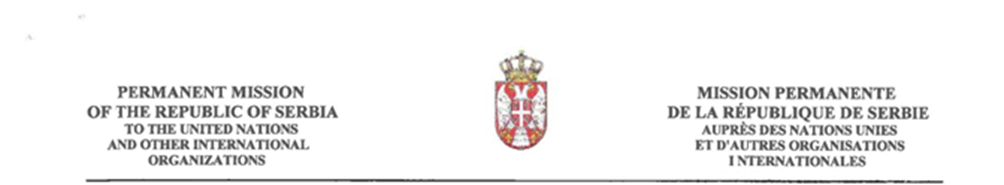 N° 270-1/2014La Mission permanente de la République de Serbie auprès de l'Office des Nations Unies et des autres organisations internationales à Genève présente ses compliments à l'Union internationale des télécommunications (UIT) et a l'honneur de joindre à la présente une copie de la lettre adressée par Son Excellence M. Rasim Ljajić, Premier Ministre adjoint et Ministre du commerce extérieur et intérieur et des télécommunications de la République de Serbie, à Son Excellence le Dr Hamadoun I. Touré, Secrétaire général de l'UIT, au sujet de la décision prise par le Gouvernement de la République de Serbie de présenter la candidature de M. Momčilo Simić au poste de membre du Comité du Règlement des radiocommunications (RRB). Vous trouverez ci-joint le curriculum vitae de M. Simić.La Mission permanente de la République de Serbie auprès de l'Office des Nations Unies et des autres organisations internationales à Genève saisit l'occasion qui lui est offerte pour renouveler à l'Union internationale des télécommunications l'assurance de sa très haute considération.						Genève, le 3 février 2014[Cachet officiel de la mission permanente de la République de Serbie]Union internationale des télécommunications_____________________________________________________________________5, chemin Thury  CH-1206 Genève   Tél.: 022.839.33.44   Fax: 022.839.33.59   E-mail: serbian.mission@bluewin.chLe 23 janvier 2014Union internationale des télécommunications
Place des Nations
CH 1211 Genève 20
SuisseDr Hamadoun I. Touré, Secrétaire généralObjet:	Candidature de M. Momčilo Simić au poste de membre du Comité du Règlement des radiocommunications Réf.:		Votre Lettre circulaire CL-165 en date 21 octobre 2013Monsieur le Secrétaire général,Comme suite à votre Lettre circulaire CL-165 en date du 21 octobre 2013 et conformément au numéro 170 des Règles générales régissant les conférences, assemblées et réunions de l'Union, j'ai l'honneur de vous informer que la République de Serbie présente la candidature de M. Momčilo Simić au poste de membre du Comité du Règlement des radiocommunications (RRB) de l'UIT.M. Simić a une longue expérience des radiocommunications (plus de 40 ans) et des activités de l'UIT (plus de 35 ans). C'est un expert reconnu aux plans national et international qui possède une connaissance approfondie des radiocommunications ainsi que de grandes compétences professionnelles en matière technique et réglementaire. Il a pris une part active aux travaux des trois Secteurs de l'UIT, principalement à ceux de l'UIT-R.Eu égard à l'excellent travail accompli dans le passé par M. Simić, en tant que Président et Vice-Président du RRB, et à son engagement incontestable au service de l'UIT, nous appuyons fermement sa candidature à ce poste. Le curriculum vitae de M. Simić est joint à la présente lettre.Veuillez agréer, Monsieur le Secrétaire général, l'assurance de ma très haute considération.	M. Rasim Ljajić
	Premier Ministre adjoint et
	Ministre du commerce extérieur et intérieur 
	et des télécommunicationsMOMČILO SIMIĆ
CANDIDAT DE LA RÉPUBLIQUE DE SERBIE AU POSTE DE MEMBRE DU COMITÉ DU RÈGLEMENT DES RADIOCOMMUNICATIONS POUR LA RÉGION CCURRICULUM VITAE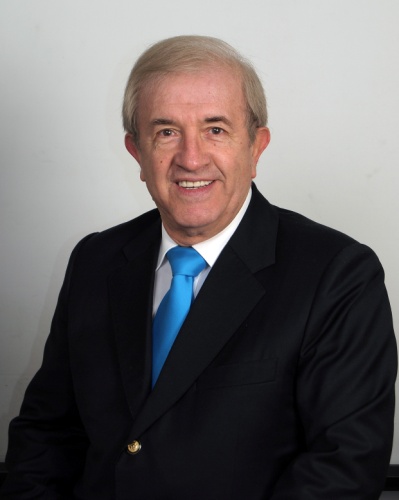 RENSEIGNEMENTS PERSONNELSDate de naissance: 21 octobre 1944Nationalité: SerbeSituation de famille: Marié, deux fils, trois petits-enfantsLangues: Serbe (langue maternelle), anglais (très bonne connaissance), français (connaissances de base, acquises en cours de langues)Décorations: Ordre du travail (couronne d'argent)FORMATIONMaîtrise, Faculté de génie électrique, d'électronique et de télécommunications de l'Université de BelgradeCours spécialisés sur la gestion des fréquences et sur l'utilisation du spectre radioélectrique et de l'orbite des satellites géostationnaires, acquisition de compétences en informatiquePARCOURS PROFESSIONNELDepuis 2011: 	Conseiller en relations internationales, JP ETV2009-2011: 	Consultant international indépendant en radiocommunications2007-2008: 	Vice-Ministre des relations internationales, Ministère des télécommunications 	et de la société de l'information2005-2007: 	Vice-Ministre des télécommunications, Ministère de l'équipement1992-2005: 	Directeur de département, Radio-Télévision de Serbie (RTS)1990-1992: 	Directeur adjoint, Développement et planification des fréquences, RTS1987-1990: 	Directeur adjoint, Recherche et développement, Radio-télévision de Belgrade (RTB)1982-1987: 	Directeur, Emetteurs en ondes hectométriques, RTB1976-1982: 	Ingénieur en chef, Développement et planification des fréquences, RTB1973-1976: 	Ingénieur principal, Développement et planification des fréquences, RTB1969-1973: 	Ingénieur, Emetteurs en ondes hectométriques, RTBACTIVITÉS AU NIVEAU INTERNATIONALUnion internationale des télécommunications (UIT)Momčilo Simić participe aux activités de l'UIT depuis 35 ans, principalement à l'UIT-R (CCIR) et, dans une moindre mesure, à l'UIT-D. Elu membre du Comité du Règlement des radiocommunications (RRB) de l'UIT à la Conférence de plénipotentiaires (Marrakech, 2002), il a exercé les fonctions de Président (2004) et de Vice-président (2003) de ce comité. Momčilo Simić a reçu la médaille d'argent de l'UIT en récompense de son travail remarquable et de sa contribution positive aux activités de l'UIT au cours de son mandat de membre du RRB.Il a participé à de nombreuses conférences de haut niveau organisées par l'UIT, notamment:•	trois conférences de plénipotentiaires: PP-02, PP-06 (en qualité de chef adjoint de délégation) et PP-10;•	neuf conférences mondiales des radiocommunications: CAMR-84, CAMR-87, CAMR-92 (Coordonnateur, "radiodiffusion sonore par satellite, 1,5 GHz" pour l'Europe et l'Afrique), CMR-95, CMR-97, CMR-2000, CMR-03, CMR-07 (en qualité de chef de délégation), CMR-12 (en qualité de chef adjoint de délégation);•	deux conférences régionales des radiocommunications: RRC-04 (en qualité de Président du RRB) et RRC-06;•	une conférence mondiale de développement des télécommunications: CMDT-02 (Vice-président de la Commission 4);•	une assemblée mondiale de la normalisation des télécommunications: AMNT-08 (en qualité de chef de délégation);•	cinq sessions du Conseil (2002, 2007, 2010, 2012 et 2013);•	deux assemblées plénières du CCIR (1986 et 1990).Momčilo Simić a présidé de nombreux groupe d'experts et participé aux activités de multiples commissions d'études, groupes d'action et groupes de travail de l'UIT-R.Autres organisations internationales et activités internationalesMomčilo Simić a participé à de nombreuses conférences et réunions de haut niveau de la Conférence européenne des administrations des postes et des télécommunications (CEPT), généralement en qualité de chef de délégation ou de chef adjoint.A partir de 1974, Momčilo Simić a été très actif au sein de l'Union européenne de Radio-Télévision (UER), étant membre de nombreux groupes d'experts.En tant que spécialiste de la gestion des fréquences, Momčilo Simić a contribué à la résolution de problèmes internationaux en la matière et a reçu une lettre spéciale de remerciement de la part de l'UER ainsi que des pays concernés.Momčilo Simić est Président du Comité européen du "Tesla Wardenclyffe Project – USA" et membre du Conseil d'administration de la "Tesla Memorial Society – USA".En 1985, M. Simić a reçu une distinction spéciale de la Radio-Télévision yougoslave (JRT) dans le domaine de la coopération technique internationale et de l'assistance aux pays les moins avancés (en Afrique) pour son rôle en tant que chef de projet et chef d'une équipe de spécialistes.ACTIVITÉS AU NIVEAU NATIONALMomčilo Simić a débuté carrière en 1969. Il a été membre ou président d'un grand nombre de groupes d'experts, commissions et comités relevant de différentes organisations, associations et institutions nationales, en particulier:Commission fédérale sur la législation relative à la radiodiffusion – MembreCommission fédérale sur la législation relative aux télécommunications – MembreGroupe d'experts de la RTS sur la législation relative à la radiodiffusion – PrésidentSZS (Institut fédéral de normalisation) – Président de la Commission sur les équipements de transmissionJNK (Comité national de Yougoslavie pour le CCIR) – Président – Commission d'études 10JRT (Radio-Télévision yougoslave) – Président de nombreux groupes d'experts et membre des plus hautes instances de l'institutionTELFOR (Forum des télécommunications) – Membre de la Commission scientifique.PUBLICATIONSMomčilo Simić est auteur ou co-auteur de nombreuses publications scientifiques ou techniques parues dans des ouvrages spécialisés. Il a également présenté certaines d'entre elles dans le cadre de manifestations internationales.CONCLUSIONSMomčilo Simić possède une vaste expérience dans les domaines de la gestion des fréquences, de l'ingénierie du spectre, de la réglementation applicable aux radiocommunications (aux niveaux international et national) et de la mise en oeuvre de nouvelles techniques et technologies. De nombreux pays ont sollicité son assistance en vue de l'introduction de nouvelles techniques et technologies, notamment pour la définition d'une stratégie permettant le passage de la radiodiffusion analogique à la radiodiffusion numérique. Les exposés donnés par M. Simić dans des pays voisins de la Serbie ont rencontré un franc succès.M. Simić s'est vu décerner de nombreux prix spéciaux pour ses contributions et pour les solutions ou applications techniques qu'il a mises au point, notamment:–	la Médaille d'argent de l'UIT, en reconnaissance de la contribution apportée, en qualité de membre du RRB, aux activités de l'UIT (Genève, 2006);–	l'UER lui a rendu un hommage appuyé pour sa contribution au développement, à la spécification, à l'application et à la promotion des systèmes de données radioélectriques (RDS) (Genève, 1992);–	le Prix annuel de Radio Belgrade, récompensant "Une solution technique permettant d'améliorer la couverture sonore des programmes de Radio Belgrade" (Belgrade, 1981);–	le Prix annuel de Radio Belgrade, récompensant "Une avancée des techniques de transmission en radiodiffusion sonore" (Belgrade, 1988);–	le Prix annuel de RTV de Serbie, récompensant "Les travaux scientifiques dans les télécommunications" (partagé avec deux universitaires: les professeurs J. Surutka et A. Djordjevic, Belgrade, 1998).Les qualités professionnelles Momčilo Simić et son sens de la coopération sont grandement appréciés par tous ses collègues de l'UIT, de l'UER, de la CEPT, de la HFCC et d'autres organisations nationales, régionales et internationales.______________Conférence de plénipotentiaires (PP-14)
Busan, 20 octobre - 7 novembre 2014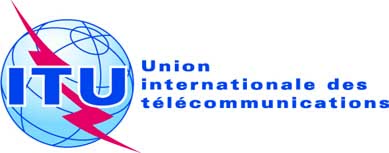 SÉANCE PLÉNIÈREDocument 25-F4 février 2014Original: anglaisNote du Secrétaire généralNote du Secrétaire généralCANDIDATURE AU POSTE DE MEMBRE DU COMITÉ 
DU RÈGLEMENT DES RADIOCOMMUNICATIONSCANDIDATURE AU POSTE DE MEMBRE DU COMITÉ 
DU RÈGLEMENT DES RADIOCOMMUNICATIONSRépublique de Serbie
Ministère du commerce extérieur et intérieur
et des télécommunications 
Nemanjina St. 22-26, 11000 Belgrade, Serbie
N° 119-01-21/2014-01